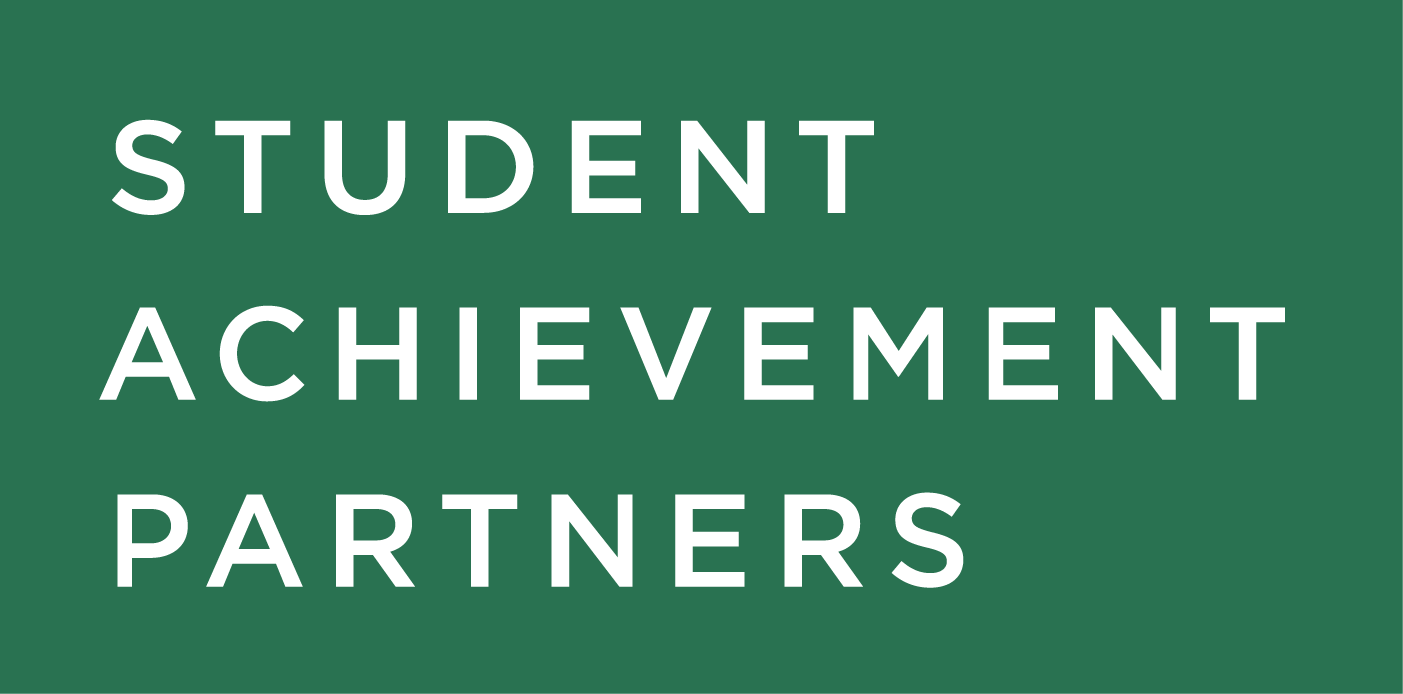 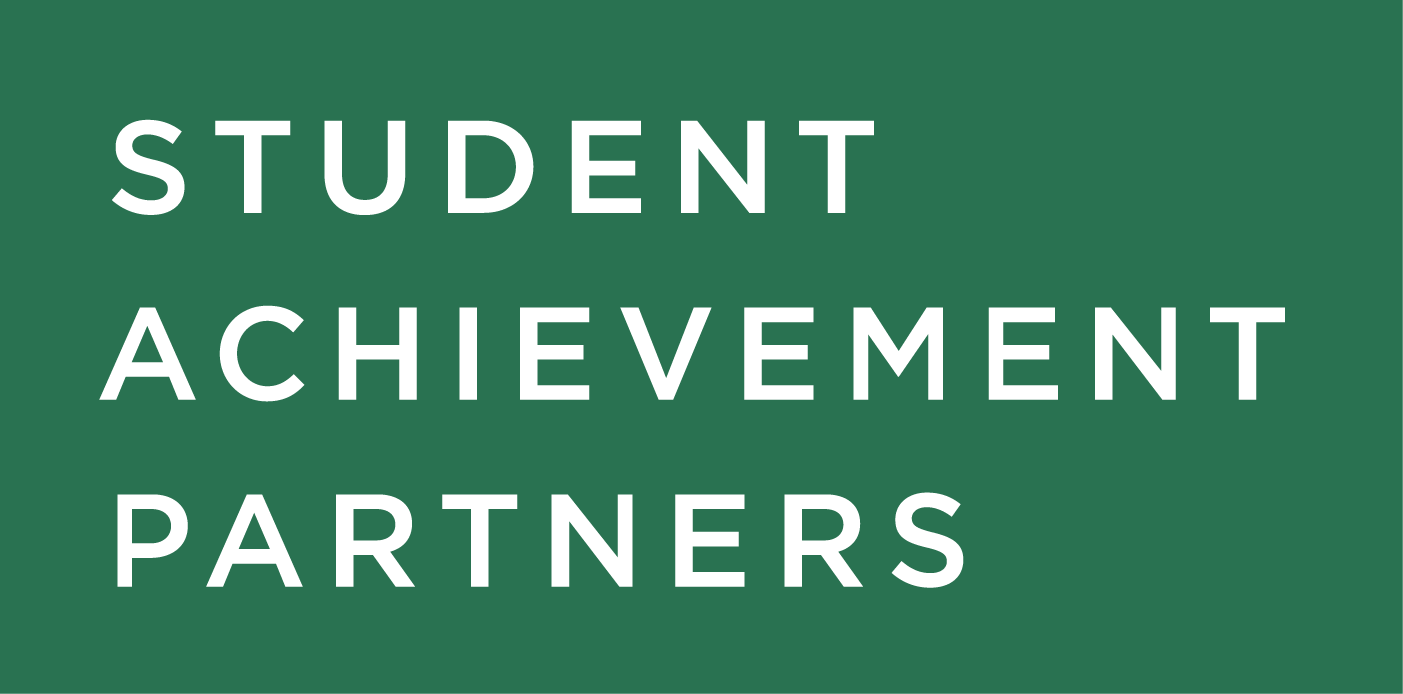 CategoryNotes and comments on text features in each categoryWhat questions could you ask students here?Structure: (both story structure or form of piece)Language Clarity and Conventions  (including vocabulary load)Knowledge Demands (life, content, cultural/literary)Levels of Meaning/ PurposeWhat trumpets to you when you consider this text?Culminating Question or Task follow from this?